Lýtingsstaðahreppur, Efri byggð – skóli:Bílstjóri er Kristján Kristjánsson í síma 891 8812. Mjög áríðandi er að foreldrar láti bílstjóra vita ef barn mætir ekki í skólabíl. Tímasetningar miðast við brottför frá viðkomandi stað. Tímatafla:Ytra-Vatn kl. 7:56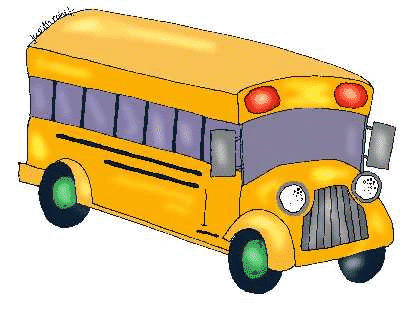 Álfheimar kl. 7:58Álfgeirsvellir kl. 8:00Krithóll kl. 8:05Varmahlíðarskóli kl. 8:10